    المقطع التعلمي:01                                                                     المذكرة:08          الميدان: الإنسان والصحة.                                                             الحصة:01+02    النشاط: تربية علمية.                                                                   المدة:45د    المحتوى: أغذيتي صحية.    مؤشر الكفاءة: التعرف على بعض العادات الغذائية الصحية ويلتزم بها.  الحصة الثانية: ينجز التمرين أبحث من دفتر الأنشطة ص 28.تم تحميل هذا الملف من: موقع المنارة التعليميللمزيد من الملفات التعليمية، زورونا على الرابط: https://www.manaradocs.com/تابعونا على فيسبوك للتوصّل بكل جديد في عالم التربية و التعليمصفحتنا على فيسبوك                   facebook.com/ManaraDocsمجموعتنا على فيسبوك      facebook.com/groups/ManaraDocsبريدنا الإلكتروني                       manaradocs.com@gmail.comالتقويـــــــــــــــمالوضعيات التعليمية التعلمية والنشاط المقتـــــــــــــرحالمراحلماذا يجب عليه؟ في عطلة الربيع ذهب أحمد عند جده إلى القرية ولما وصل ذهب إلى الحقل وبدا يأكل        من التفاح المتساقط على الأرض.  بعدها أحس بألم شديد في بطنه.في رأيك ما سبب ذلك؟  وضعية الانطلاقعندما نريد أن نذهب لتناول الغذاء ماذا نفعل؟أكتشففتح الكتاب ص41.الصورة:1 *مطالبة المتعلمين بملاحظة الصورة.- ماذا حدث لأحمد عندما أكل التفاح من الأرض؟- ماذا يجب عليه أن يفعل قبل ذلك؟الصورة:2*مطالبة المتعلمين بملاحظة الصورة.- ماذا تلاحظ؟- ماذا يفعل الطفلان؟ - لماذا يغسلان أيديهم ؟ وماذا يجب أن يفعلوا بعد الأكل؟إذن متى نغسل اليدين؟- ماذا سيحدث للأسنان لو لم ننظفها بعد الأكل؟تعلمت عن طريق أسئلة يتم التوصل إلى نص تعلمت ص41.بنــــــاء الــتعـــلمـــــــــــــــــــــاتيجيب عن السؤال.لتبقى بصحة جيدة ماذا يجب عليك أن تفعل؟استثمار المكتسبات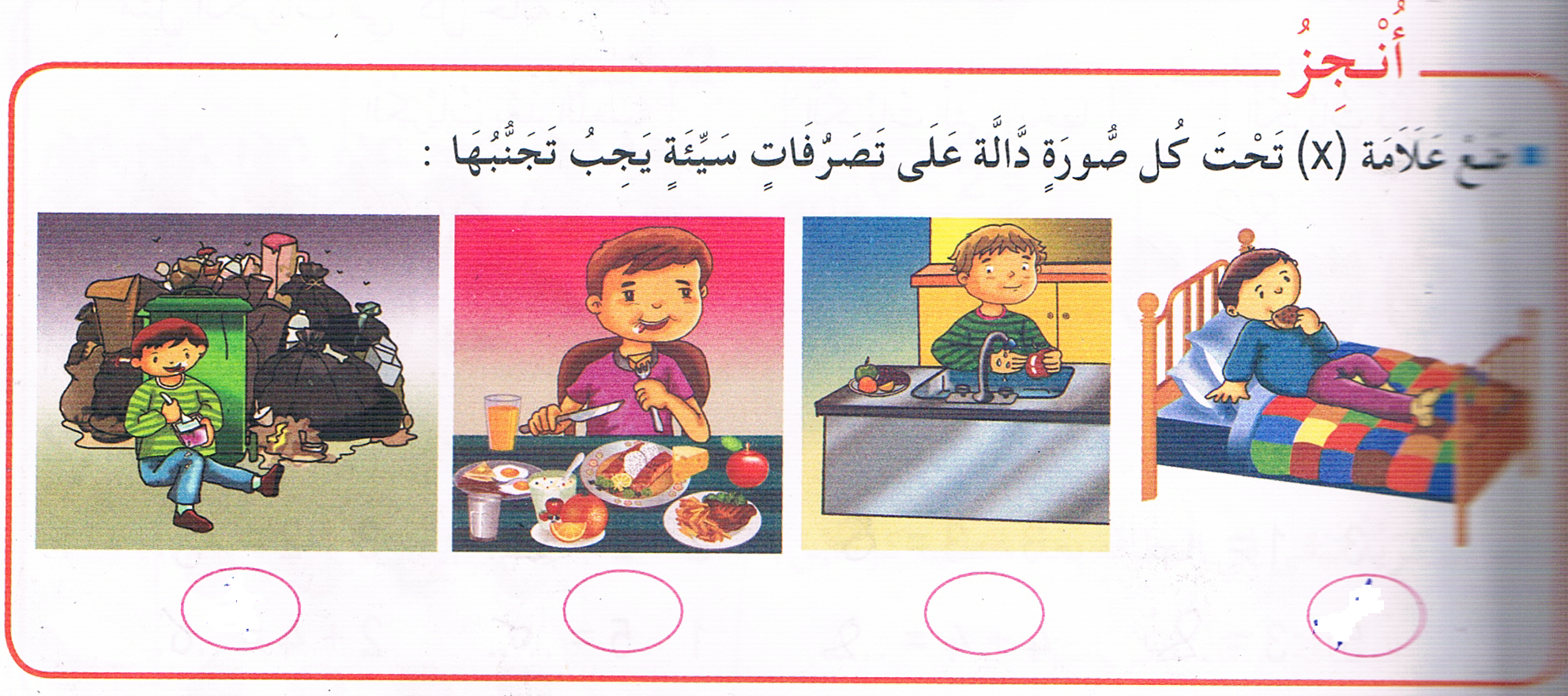 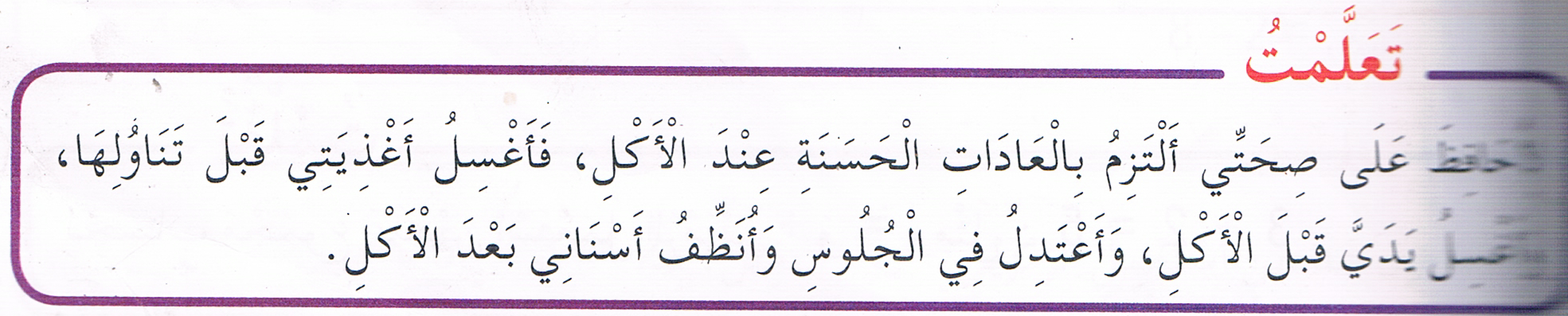 